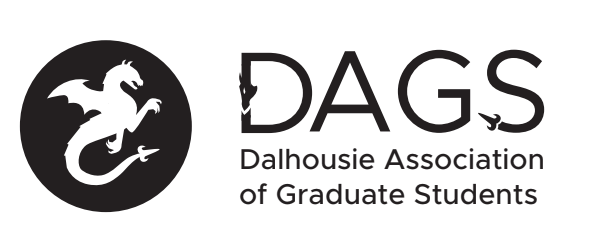 Local 113 of the Canadian Federation of StudentsCouncil Meeting: Wednesday March 2nd 3:00 PM via Microsoft TeamsCALL TO ORDER APPROVAL OF SECRETARYPRESENT APPROVAL OF AGENDA APPROVAL OF PREVIOUS DAGS COUNCIL MEETING MINUTESOLD BUSINESSOnline banking issue: outstandang payments dueGrant recipients November-present have not recieved funding Insurance payment is past due, must re-apply and pay CRA payment past due, amount unknown. Must first update DAGS conctact people on their file to be the current exec, and then make the paymentOffice Coordinator taxes, EI, and CPP contributions witheld from salary but not paid to government from May 2021 onwards. Coordinator will be responsible for paying these amounts once taxes have been submitted and assessed. DAGS to repay witheld funds directly to the coordinator.NEW BUSINESSDAGS Executive UpdatesDAGS CRO ApprovalAswini Anand DAGS Elections Timeline DAGS AGMGrant ApprovalsJuan Ramirez-OrtaPhD Health Society GrantDaniel McClay with the Dalhousie Student Advocacy Service (DSAS) seeks to speak with DAGS re: student/supervisor relationship issuesDAGS to advocate for a Pass/Fail option for Winter session due to COVIDDAGS website renewal - payment dueANNOUNCEMENTSADJOURNMENT Minutes approved at meeting date: ______________Moved by:____________Seconded by:_____________